
                                                                            ΕΘΝΙΚΟ ΚΑΙ ΚΑΠΟΔΙΣΤΡΙΑΚΟ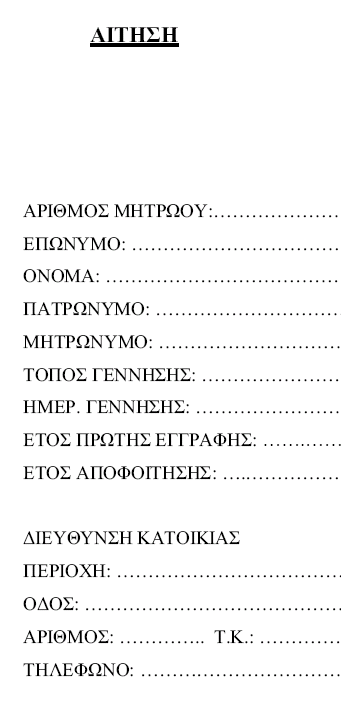                                                                             ΠΑΝΕΠΙΣΤΗΜΙΟ ΑΘΗΝΩΝ                                                                           ΤΜΗΜΑ ΑΓΓΛΙΚΗΣ ΓΛΩΣΣΑΣ &                                                                            ΦΙΛΟΛΟΓΙΑΣ